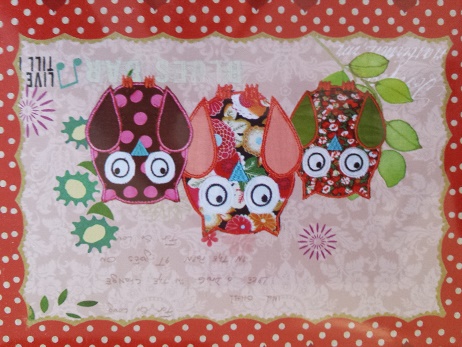 Huisregels Gastouderopvang Het UiltjeOpeningstijdenGastouderopvang Het Uiltje is geopend van maandag tot en met vrijdag van 07.00 – 18.00 uur. Afwijkende tijden of weekend kan in overleg besproken worden.De opvangdagen en tijden zijn vooraf vastgesteld. Ik werk met een minimum aantal af te nemen opvanguren per maand, deze uren zijn opgenomen in het contract.TariefMijn uurtarief in 2018 zal zijn 5,50 per uur binnen de normale openingstijden. Dit is exclusief de bemiddelingskosten van het gastouderbureau. Buiten deze tijden komt er een toeslag van 1,00 euro per uur boven op.De minimale afname per maand is 25 uur en 6 uur per dag.Alle betalingen gaan uitsluitend via het gastouderbureau. Doordat ik ben ingeschreven bij het Landelijk Register Kinderopvang & Peuterspeelzalen komt u waarschijnlijk in aanmerking voor Kinderopvangtoeslag van de overheid. Mijn registratienummer is 296363443Vakanties en vrije dagenVakanties en vrije dagen geef ik aan het begin van  het nieuwe jaar aan de ouders in een nieuwsbrief door. Het kan natuurlijk voorkomen dat er een dag is dat ik onvoorzien moet dicht gaan maar ook dan probeer ik dit ruim op tijd aan de ouders door te geven.Op de volgende nationale feestdagen bied ik geen opvang aan:NieuwjaarsdagKoningsdag1e paasdag en 2e paasdag1e pinksterdag en 2e pinksterdagHemelvaartsdag en de vrijdag daarna1e en 2e kerstdagDaarnaast heb ik in de zomer 3 week vrij waarin u zelf voor andere opvang zal moeten zorgen. Ik heb veel contact met andere gastouders en onderling doen we indien mogelijk vakantie of ziekte opvang voor elkaar. Ook het gastouderbureau kan in dien gewenst een andere vervangende gastouder verzorgen.Komt uw kind een dag of meerdere dagen niet omdat u een vrije dag(en) heeft ingepland of onverwacht geen opvang nodig heeft dan hoor ik dit graag.Vakanties van de kinderen worden gewoon door berekent, de reden hier voor is dat het plekje die uw kind bij mij heeft te kunnen garanderen. Dit plekje blijft dan ook gewoon voor u gereserveerd. Voor gezinnen met flexibele opvang geldt het gemiddeld aantal uren, of gereserveerde uren.40 weken opvangMocht u bijvoorbeeld in het onderwijs werken en dus 40 weken opvang nodig hebben dan nemen we het gemiddeld aantal uren die u afneemt en delen dat door 40 weken. Dan verdelen we dat over 52 weken zodat ik wel in de vakanties een inkomen hou maar u betaald uiteindelijk gewoon 40 weken. Alles wat u extra afneemt wordt ook extra berekend.Flexibele roostersVoor gezinnen die flexibele opvang afnemen moet de planning van uren minimaal 1 maand van te voren via e-mail of per App worden door gegeven.Ouders die hun uren niet tijdig doorgeven kunnen alleen nog gebruik maken van de overgebleven vrije plaatsen. Er is dus geen garantie dat er plaats beschikbaar is. Kinderen die op vaste dagen komen, hebben automatisch een plek op hun vaste dag die volgens het contract vastgelegd zijn.WennenVoordat de opvang van start gaat, kunnen we indien wenselijk een wen dag van ongeveer 4 uur samen inplannen. Tijdens deze dag went niet alleen het kind aan mij als gastouder, maar u zelf ook aan het idee dat uw kind naar de opvang gaat. Deze wen tijd wordt gewoon volgens het normale tarief berekend.Brengen en halenMocht het voorkomen dat u het niet redt om op tijd te zijn door bijvoorbeeld een file of vergadering? Laat het even weten, dan is het in de meeste gevallen geen probleem.Ik hoor graag van te voren wie uw kind komt halen (vader of moeder). Indien uw kind door iemand anders dan de vraagouders wordt opgehaald of gebracht, dient u dit van te voren door te geven. Indien het niet van te voren is doorgegeven, wordt er altijd eerst contact met u opgenomen voordat uw kind wordt meegegeven.De opvangtijd start bij het moment van binnenkomst en stopt op het moment dat u met uw kind(eren) naar buiten gaat. De uren worden naar boven afgerond op een kwartier. Let hierbij op, de uren die al gereserveerd zijn zullen ten alle tijden in rekening worden gebracht.DagplanningIk bied opvang met als basis de 3 R-en; Rust, Reinheid en Regelmaat. Dit doe ik onder meer door vaste eetmomenten in de dag te brengen. Na de lunch gaan de kinderen die tussen de middag slapen naar bed. Op woensdag en vrijdag gaan de kinderen die in de middag slapen iets later op bed i.v.m. het halen van mijn dochter van school.09.30 – 10.00 uur		fruit12.30 – 12.00 uur		lunch15.15 – 15.45 uur		tussendoortjeTot één jaar wordt het schema van thuis zo goed mogelijk aangehouden. Na de leeftijd van 1 jaar wordt het gezamenlijk schema van bovengenoemde dag planning aangehouden.Ik kijk goed naar het individuele kind en speel in op zijn / haar behoeften.Mee te nemen door de oudersU dient het volgende mee te nemen naar de opvang:Luiers en eventueel Sudocrème of andere crème tegen rode billetjes Extra setje kleding (rompertje, broek, shirt / trui afgestemd op het weer); in geval van zindelijkheidstraining minimaal 2 reserve setjes kledingJasAntislipsokken of slofjesFles (indien van toepassing)Eigen drinkbeker mag, maar heb ik hier ookFlesvoeding (indien van toepassing)Speen (indien van toepassing)Knuffel of doekje waar uw kind mee slaapt (indien van toepassing)Zonnebrandcrème (eventueel een petje als hoofdbescherming tegen de zon)Regenlaarsjes (voor het buitenspelen als de schoenen niet vies mogen worden)Wil uw kind zelf speelgoed van thuis mee nemen? Liever niet maar niet meer dan 2 stuks.Ieder kind die persoonlijke spullen mee neemt krijgt een eigen bakje waar dit in bewaard kan worden. Zo hoeft u niet steeds alle spullen mee te nemen.Eten en drinkenIk geef de kinderen fruitdrink, melk, water of thee. Drinkt uw kind tijdens de (brood) maaltijd iets anders dan mag u dat zelf mee geven. Wij drinken en eten aan tafel.Fruit kan variëren, een appel, peer en banaan zal standaard op tafel komen en verder zal ik variëren met fruit van het seizoen.Ik heb altijd bruin brood en de kinderen kunnen dit beleggen met jam, gekleurde hagelslag, chocopasta, appelstroop en vleeswaren of kaas (af en toe zal er iets anders op tafel staan)Ook zal ik regelmatig komkommer of tomaatjes aanbieden.Als tussendoortje heb ik rijst wafel, soepstengel of crackers. Een volkorenkoekje (ook wel eens wat anders), theebiscuit, rozijntjes of ontbijtkoek kan ook een tussendoortje zijn.Bij ziekte van het kindAls uw kind ziek is, dient u dit vooraf telefonisch door te geven (geef ook altijd aan wanneer u uw kind Paracetamol heeft toegediend, Paracetamol onderdrukt de koorts. De koorts kan weg lijken en ineens weer opvlammen). Samen kunnen we dan besluiten of uw kind wel of niet kan komen. De ziekte dagen worden wel door berekend, dit is om u wel een plek voor uw kind te kunnen garanderen. Voor flex opvang geldt het gemiddeld aantal uren of de vast gelegde dagen.Wordt uw kind gedurende de dag ziek, dan zal ik u hier telefonisch over informeren. Samen kunnen we dan besluiten of het kind wel of niet kan blijvenIndien uw kind medicijnen voorgeschreven heeft gekregen, dient hier altijd een medicijnformulier voor ingevuld te worden.Bij ziekte van de gastouderIndien ik te ziek ben om opvang te bieden, stel ik u daar zo spoedig mogelijk van op de hoogte. U hoeft mij dan niet voor deze dagen te betalen. Wanneer er binnen mijn gezin een ziekte heerst zal ik u daarvan op de hoogte brengen. Als u besluit uw kind niet te brengen en ik wel opvang bied, gaat de betaling gewoon door.Ik heb contacten met andere gastouders die eventueel vervangende opvang  kunnen bieden mocht ik te ziek zijn om opvang te bieden, daarnaast kunt u contact opnemen met het gastouderbureau of zelf een andere oplossing zoeken voor deze dagen.Hygiëne en veiligheidUit hygiënisch oogpunt blijven schoenen bij ons zo veel mogelijk op de gang staan. Dit om de vloer zo schoon mogelijk te houden zodat er naar hartenlust gerold en gekropen kan worden. Uw kind mag hier binnen op blote voeten of slofjes / anti slip sokken (zelf mee geven) lopen.Handen worden regelmatig gewassen. Ik zorg ervoor dat de opvanglocatie ten alle tijden schoon is. Dit geldt ook voor het speelgoed en dergelijke.Jaarlijks vindt er een risico-inventarisatie plaats vanuit het gastouderbureau, waarbij gelet wordt op de veiligheid in en rondom de opvanglocatie. De RI is op de locatie aanwezig om in te zien.(Huis dieren)Er zijn op dit moment geen huisdieren op de opvanglocatie waar rekening mee gehouden hoeft te worden.Contact met oudersDagelijks vindt er tijdens het brengen en halen van uw kind een overdracht van informatie plaats. Sommige kinderen vinden het afscheid nemen moeilijk. Daarom wil ik het breng moment niet langer laten duren dan 10 minuten. Mocht u het leuk vinden een opvang schriftje bij te houden (voor kinderen tot 1 jaar) dan mag u deze altijd mee geven zodat ik er frequent in kan schrijven. Deze informatie zal ik altijd mondeling geven op het moment dat u uw kind komt halen. Wilt u een wat uitgebreider gesprek over uw kind, dan kunnen we hier een afspraak voor inplannen. Gedurende de opvang staat het altijd vrij even contact op te nemen om te vragen hoe het met uw kind gaat. Ik hou van een open communicatie, dat houdt in dat ik het belangrijk vind dat alles bespreekbaar is omtrent de opvang.OpzeggenIndien u de opvang wilt beëindigen, dient dit schriftelijk te geschieden met inachtneming van een opzegtermijn van een maand. Deze termijn geldt voor zowel de gastouder als voor de vraagouder.Ik kan met onmiddellijke ingang de opvang tijdelijk stopzetten of de overeenkomst beëindigen, wanneer er sprake is van de volgende zaken:Wanneer u niet voldoet aan de gestelde algemene voorwaarden en dit huishoudelijk regelement.Wanneer het betalingsgedrag niet volgens afspraak isDe plaatsing van het kind een bedreiging / gevaar / belasting vormt voor het kind zelf, voor de gastouder of voor de andere aanwezige kinderen.Gastouderopvang Het Uiltje kan deze huisregels wijzigen. De ouder wordt van deze wijziging op de hoogte gebracht.Datum:Naam kind:Naam ouder(s):Handtekening ouders:				Handtekening gastouder: